November  2023November  2023November  2023November  2023November  2023SunMonTueWedThuFriSat1 Get Crackin’ H3Individual Exercise10:30  Sit N’ Be Fit1:30 Canteen1:30 Cribbage H32 Get Crackin’ H409:30 Group Exercise10:00 Catholic Church1:30 Memorial Service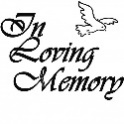 3 Individual Exercise10:30  Sit N’ Be Fit1:30 BINGO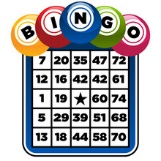 4 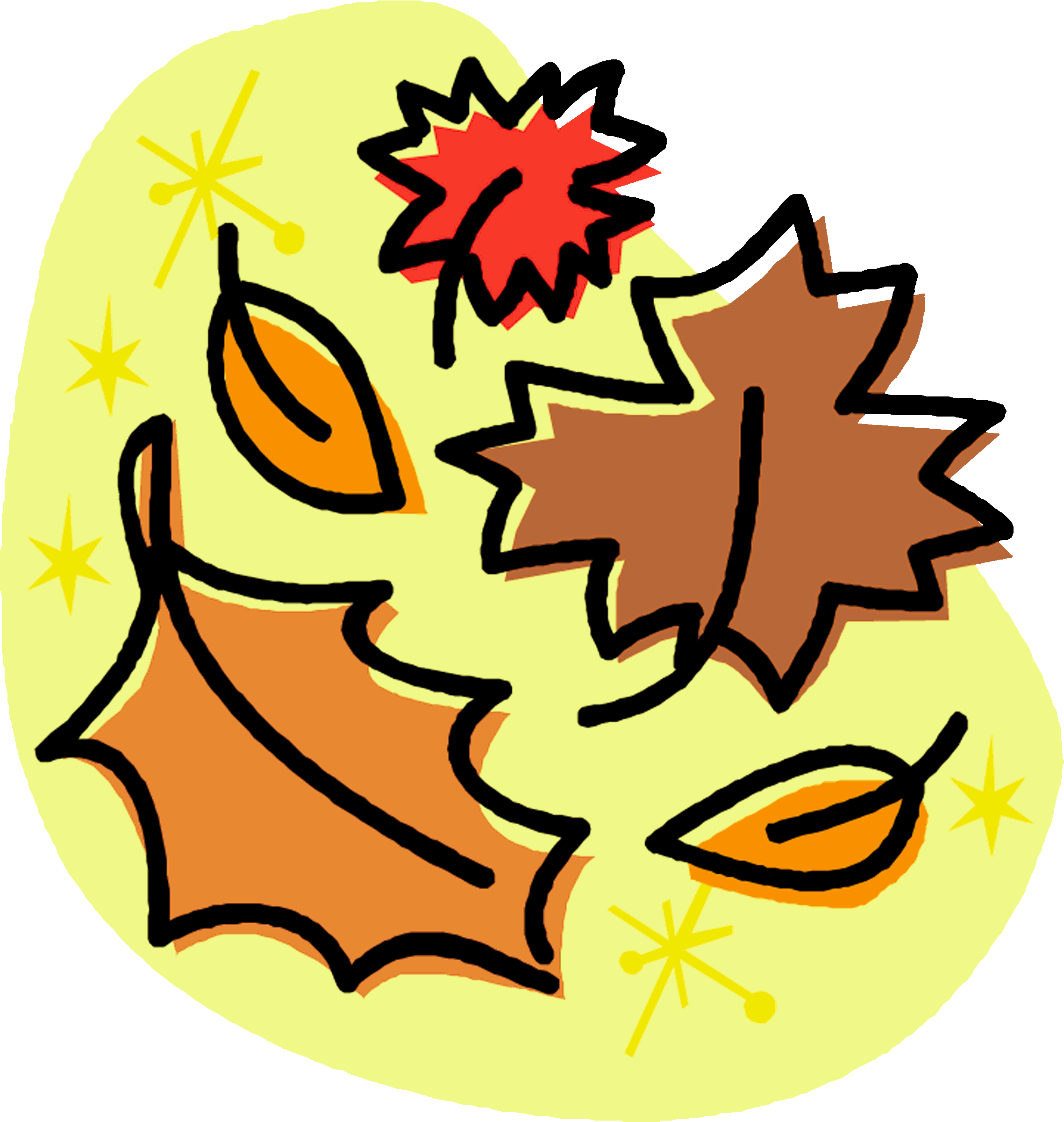 5 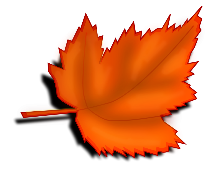 6 Get Crackin’ H1Individual Exercise10:30  Sit N’ Be Fit1:30 Wine Makin’1:30 Cards & Games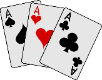 7 Get Crackin’ H209:30 Group Exercise10:00 United Church1:30 Baking Class8 Get Crackin’ H3Individual Exercise10:30  Sit N’ Be Fit1:30 “The Old Timers”9 Get Crackin’ H409:30 Group Exercise10:00 Anglican Church10:30 Crossword Puzzle1:30 Christmas Ornament Arrangement10 NO RECREATION11 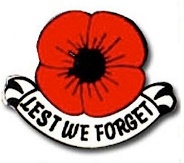 12 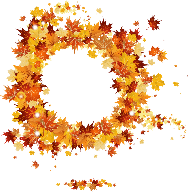 13 Get Crackin’ H1Individual Exercise10:30  Sit N’ Be Fit11:00 Bakin H11:30 Cribbage H31:30 Birthday Party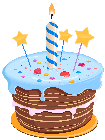 H114 Get Crackin’ H209:30 Group Exercise10:30 Bakin’ H31:30 Kaiser H21:30 Birthday Party H315 Get Crackin’ H3Individual Exercise10:30  Sit N’ Be Fit1:30 Entertainment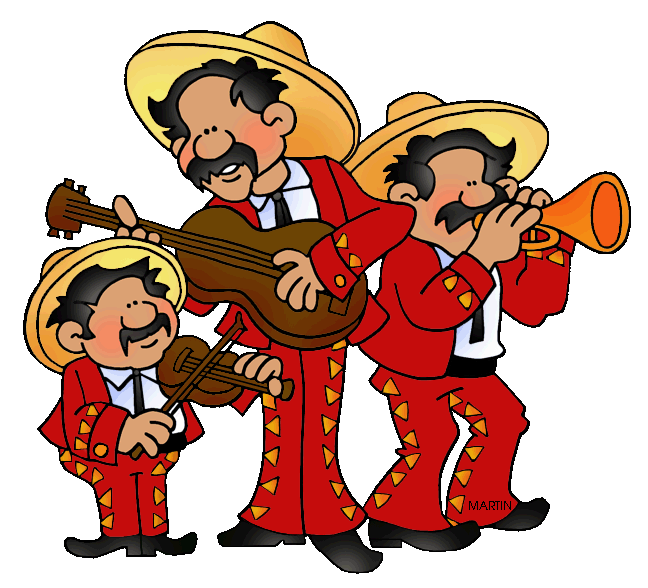 “ Joan & Wilf Rice “16 Get Crackin’ H409:30 Group Exercise10:30 Crossword Puzzle1:30 Table Center Piece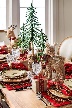 17 Individual Exercise10:30  Sit N’ Be Fit1:30 BINGO18 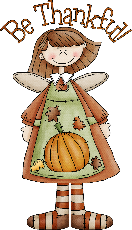 19 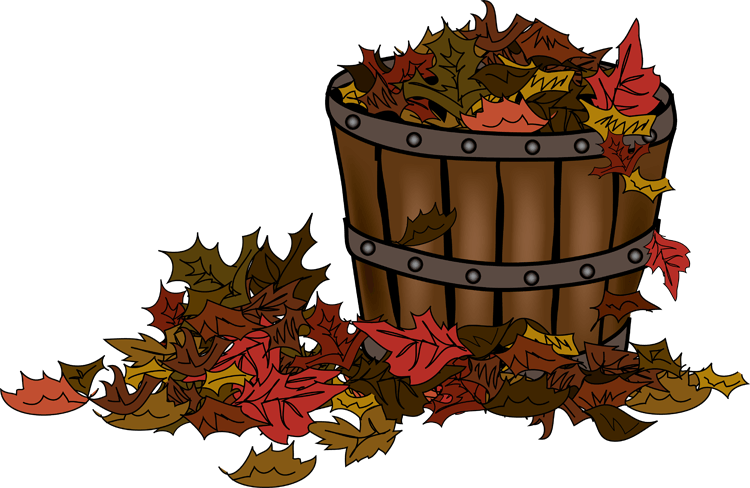 20 Get Crackin’ H1Individual Exercise10:30  Sit N’ Be Fit1:30 Deck the Halls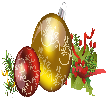 21 Get Crackin’ H209:30 Group Exercise1:30 Deck the Halls22 Get Crackin’ H3Individual Exercise10:30  Sit N’ Be Fit1:30 Deck the Halls23 Get Crackin’ H409:30 Group Exercise10:30 Crossword Puzzle1:30 Deck the Halls24 Individual Exercise10:30  Sit N’ Be Fit1:30 BINGO25 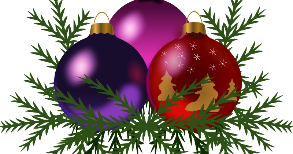 26 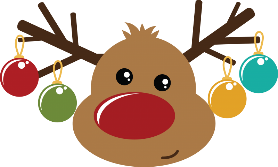 27 Get Crackin’ H1Individual Exercise10:30  Sit N’ Be Fit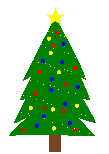 1:30 Festival of Tree28 Get Crackin’ H209:30 Group Exercise11:00 Wellness H112:30 Wellness H21:30 Kaiser H41:30 HM Choir Practice29 Get Crackin’ H3Individual Exercise10:30  Sit N’ Be Fit11:00 Wellness H312:30 Wellness H41:30 Entertainment“ Erin Foreman”30 Get Crackin’ H409:30 Group Exercise10:30 Crossword Puzzle1:30 Dominoes H31:30 Movie Afternoon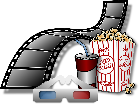 Loyola Labrecque Nov. 3rd,   1938Mary Matilla           Nov. 20th, 1940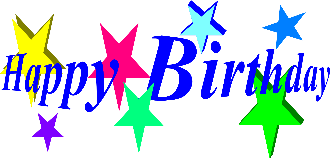 Loyola Labrecque Nov. 3rd,   1938Mary Matilla           Nov. 20th, 1940